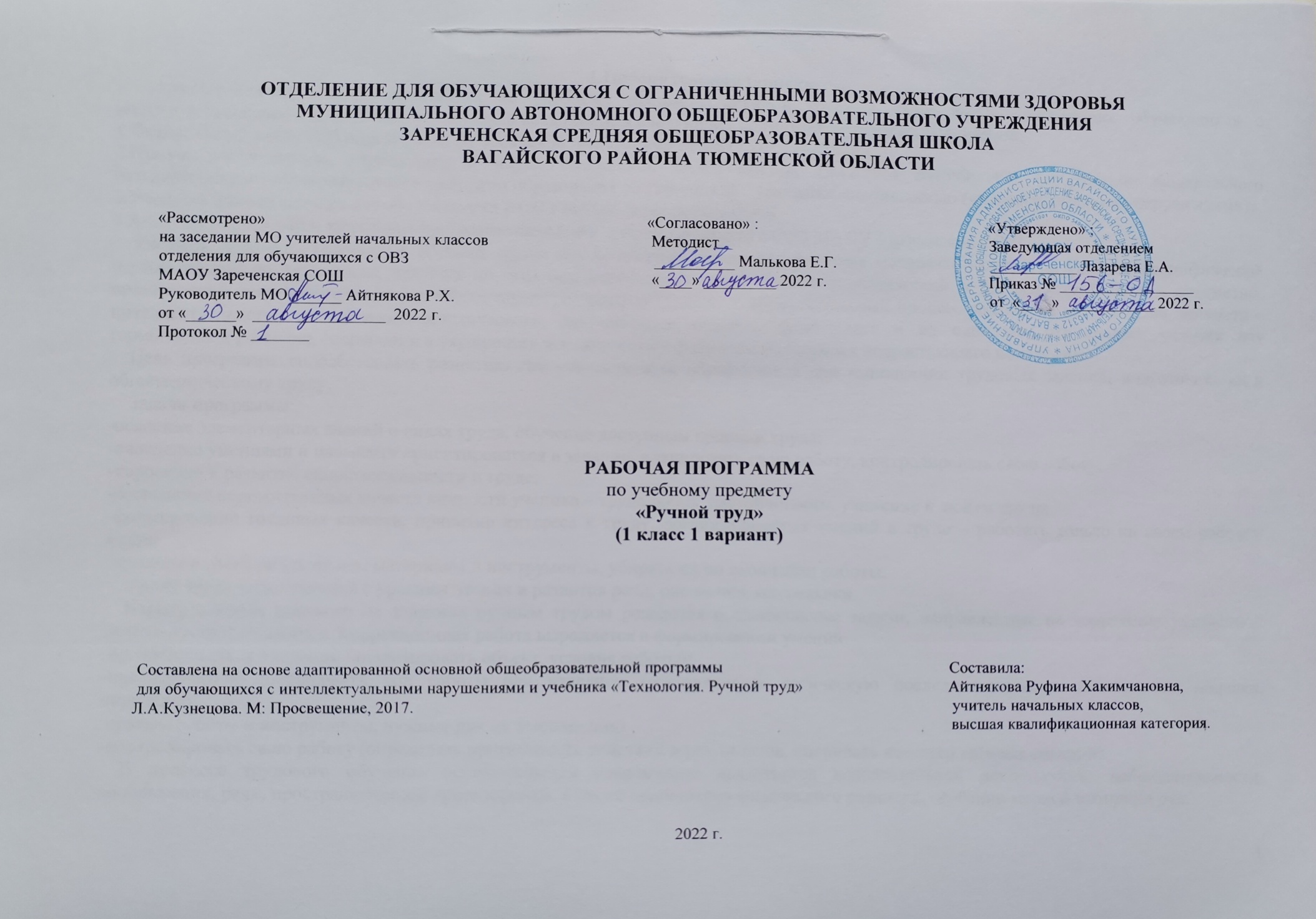 1.Пояснительная записка.       Адаптированная рабочая программа по учебному предмету «Ручной труд» 1 класс ФГОС образования обучающихся с интеллектуальными нарушениями разработана на основании следующих нормативно-правовых документов:1.Федеральный закон «Об образовании в Российской Федерации» от 29.12.2012 №273-ФЗ.2.Приказ Министерства образования и науки Российской Федерации от 19.12.2014 №1599 «Об утверждении федерального государственного образовательного стандарта образования обучающихся с умственной отсталостью (интеллектуальными нарушениями)».3.Учебный план отделения для обучающихся с ОВЗ МАОУ Зареченская СОШ.4.Адаптированная образовательная программа отделения для обучающихся с ОВЗ МАОУ Зареченская СОШ.    Учебный предмет «Технология (Ручной труд)» исключительно важен для развития младшего школьника. Главной специфической чертой уроков по технологии является то, что они строятся на уникальной психологической и дидактической базе – предметно-практической деятельности, которая обеспечивает реальное включение в образовательный процесс различных компонентов личности – интеллектуального, эмоционально-эстетического, духовно-нравственного, физического в их единстве, что создает условия для гармонизации развития, сохранения и укрепления психического и физического здоровья подрастающего поколения.    Цель программы: способствовать развитию самостоятельности обучающихся при выполнении трудовых заданий, подготовить их к общетехническому труду.    Задачи программы:                                                -освоение элементарных знаний о видах труда, обучение доступным приемам труда;                -овладение умениями и навыками ориентироваться в задании, планировать свою работу, контролировать свою работу;-коррекция и развитие самостоятельности в труде;-воспитание положительных качеств личности ученика – трудолюбия, настойчивости, уважение к людям труда;                -формирование трудовых качеств, привитие интереса к труду, организационных умений в труде – работать только на своем рабочем месте,  правильно располагать на нем материалы и инструменты, убирать их по окончании работы.    Уроки труда тесно связаны с уроками чтения и развития речи, рисования, математики.   Наряду с этими задачами на занятиях ручным трудом решаются и специальные задачи, направленные на коррекцию умственной деятельности школьников. Коррекционная работа выражается в формировании умений:-ориентироваться в задании (анализировать объект, условия работы);-предварительно планировать ход работы над изделием (устанавливать логическую последовательность изготовления поделки, определять  приемы работы и инструменты, нужные для их выполнения);-контролировать свою работу (определять правильность действий и результатов, оценивать качество готовых изделий).    В процессе трудового обучения осуществляется исправление недостатков познавательной деятельности: наблюдательности, воображения, речи, пространственной ориентировки, а также недостатков физического развития, особенно мелкой моторики рук.    Вся работа на уроках носит целенаправленный характер, способствует развитию самостоятельности учащихся при выполнении трудовых заданий, подготавливает их к общетехническому труду, который осуществляется на базе школьных мастерских.   Уроки труда тесно связаны с уроками чтения и развития речи, рисования, математики.2.Общая характеристика учебного предмета.     В программе дан примерный перечень изделий, имеющих общественно полезное значение: различные наглядные пособия, дидактический материал и др. Изготовление таких изделий, приуроченное к изучению программного материала общеобразовательных предметов, способствует более прочному усвоению этих знаний.    Отдельные разделы можно закреплять на уроках рисования, так как некоторые темы программ сходны между собой. На занятиях по труду учебно-воспитательные задачи решаются в практической деятельности учащихся на основе изготовления детьми изделий доступной для них сложности и понятного им назначения. К каждой теме программы предлагается примерный перечень изделий. Учитель, выбирая объекты работы, должен руководствоваться интересами учащихся, местными особенностями, но при этом конструкция выбранного изделия, должна отвечать содержанию изучаемой темы.    В программе 1 класса повторяются работы по плоскостному моделированию, при этом моделируются контуры более сложных по форме, но известных детям объектов (домик, лесенка). Выполняются и объёмные поделки (стол, стул). Целесообразно сравнивать эти изделия с выполненными ранее из бумаги. Усложняются объекты и приёмы их выполнения (домик из двух деталей, сложные виды плетения из проволоки и текстильного материала, формовка пластического материала на плоскости).    Программа составлена с учетом уровня обученности воспитанников, максимального развития познавательных интересов, индивидуально-дифференцированного к ним подхода. Поэтому в целях максимального коррекционного воздействия в содержание программы включен учебно-игровой материал, коррекционно-развивающие игры и упражнения, направленные на повышение интеллектуального уровня обучающихся.3.Описание места учебного предмета в учебном плане.     Учебный предмет входит в предметную область «Технология», программа в 1 классе рассчитана на 2 часа в неделю, 33 учебные недели, 66 часов в год.Учебный план.4.Личностные и предметные результаты освоения учебного предмета.    Личностные результаты:-осознание себя как гражданина России;-воспитание уважительного отношения к иному мнению, истории и культуре других народов;-развитие адекватного представления о собственных способностях;-овладение начальными навыками адаптации в динамично изменяющемся и развивающемся мире;-овладение социально-бытовыми навыками, используемыми в повседневной жизни;-владение навыками коммуникации и принятыми нормами социального взаимодействия;-способность к осмыслению социального окружения, своего места в нем, принятие соответствующих возрасту ценностей и социальных  ролей;-принятие и освоение социальной роли обучающегося, проявление социально значимых мотивов учебной деятельности;-формирование навыков сотрудничества с взрослыми и сверстниками в разных социальных ситуациях;-воспитание эстетических потребностей, ценностей и чувств;-развитие этических чувств, проявление доброжелательности, эмоционально-нравственной отзывчивости и взаимопомощи, проявление  сопереживания к чувствам других людей;-овладение основами здорового образа жизни, бережного отношения к материальным и духовным ценностям;-формирование первичных трудовых навыков и интереса к практической деятельности, готовность к исправлению недостатков   познавательной деятельности и социальной адаптации в условиях современного общества.     Предметные результаты:     Достаточный уровень:-знание основные и дополнительные цвета бумаги;-знание и соблюдение правил безопасности с режущими инструментами и клеем;-знание свойств природных материалов, используемые при работе: цвет, форма, величина, твердость или мягкость, особенности  поверхности;-высказывать своё предположение (версию) на основе работы с иллюстрацией учебника;-работать по предложенному учителем плану; отличать верно выполненное задание от неверного;-высказывать своё предположение (версию) на основе работы с иллюстрацией учебника;-с помощью учителя объяснять выбор наиболее подходящих для выполнения задания материалов и инструментов;-готовить рабочее место и выполнять практическую работу по предложенному учителем плану с опорой на образцы, рисунки учебника;-выполнять контроль точности разметки деталей с помощью шаблона;-ориентироваться в своей системе знаний: отличать новое от уже известного с помощью учителя;-перерабатывать полученную информацию: делать выводы в результате совместной работы всего классаслушать и понимать речь других;-различать виды материалов (природные, бумага, тонкий картон, ткань, клейстер, клей), их свойства и названия;-выполнять конструкции однодетальные и многодетальные, неподвижное соединение деталей;-различать виды материалов (природные, бумага, тонкий картон, ткань, клейстер, клей), их свойства и названия;-определять названия и назначение ручных инструментов и приспособления шаблонов, с правилами работы ими;-соблюдать технологическую последовательность изготовления несложных изделий: разметка, резание, сборка;-выполнять разметку различными способами: сгибанием, по шаблону; способом соединения с помощью клея; с видами отделки:  раскрашиванием, аппликацией;-организовывать рабочее место и поддерживать порядок на нём во время работы, правильно работать ручными инструментами под  контролем учителя.    Минимальный уровень:-выслушивать инструкцию, ориентироваться в задании по вопросам учителя, участвовать в планировании ближайшей операции и с  помощью учителя выполнять работу;-уметь показывать и называть: верх, низ, правую, левую сторону листа бумаги и объемного изделия, длинные и короткие, маленькие и   большие детали;-узнавать и называть основные геометрические формы;-знать основные цвета бумаги;-знать и соблюдать правила безопасности с режущими инструментами и клеем; основные приемы работы с различными материалами.5.Содержание учебного предмета.    Обучение ручному труду в первом классе предполагает следующие виды: «Работа с глиной и пластилином», «Работа с бумагой», «Работа с природными материалами», «Работа с нитками».   1.«Человек и труд». «Урок труда».    Рукотворный предметный мир, как результат трудовой деятельности человека. Урок труда и его особенности. Материалы и инструменты, используемые на уроках ручного труда. Правила поведения и работы на уроках ручного труда. Общие правила организации рабочего места, Т/Б на уроках труда.      2.«Работа с глиной и пластилином».   Организация рабочего места при выполнении лепных работ. Пластилин-материал ручного труда. Как правильно обращаться с пластилином. Инструменты для работы с пластилином. Элементарные знания о глине и пластилине (пластические свойства материалов, цвет, форма). Применение глины для изготовления игрушек; фигурок животных, птиц, людей и т.д.       Лепка из глины и пластилина разными способами: конструктивным – предмет создается из отдельных частей; пластическим – лепка из целого куска, когда все части вытягиваются из одного куска глины, пластилина; комбинированным – объединяющим лепку из отдельных частей и целого куска.      Лепка из пластилина, изделий имеющих прямоугольную, цилиндрическую, конусообразную и шарообразную форму.     Приемы работы: «разминание», «отщипывание» кусочков пластилина, «размазывание по картону» (аппликация из пластилина), «раскатывание столбиками» (аппликация из пластилина), «скатывание шара», «раскатывание шара до овальной формы», «вытягивание одного конца столбика», «сплющивание», «пришипывание», «примазывание» (объемные изделия).    Комбинированные работы: бумага и пластилин.   3.«Работа с природными материалами».   Организация рабочего места работе с природными материалами. Элементарные понятия о природных материалах (где используют, где находят, виды природных материалов). Способы соединения деталей (пластилин).  Работа с засушенными листьями. Способы работы (аппликация, объемные изделия). Свойства листьев (цвет, форма, засушенные листья – хрупкие). Соединение деталей (с помощью пластилина).Работа с еловыми шишками. Способы работы (объемные изделия). Свойства еловых шишек (форма, цвет и др.). Соединение деталей изделия (с помощью пластилина).Работа с тростниковой травой.  Способы работы (аппликация, объемные изделия). Свойств сухой тростниковая трава (пушистая и др.) Комбинированные работы: пластилин и природные материалы.      4.«Работа с бумагой».    Организация рабочего места при работе с бумагой. Элементарные сведения о бумаге (изделия из бумаги). Сорта и виды бумаги (бумага для письма, бумага для печати, рисовальная, впитывающая/гигиеническая, крашеная).  Цвет, форма бумаги (треугольник, квадрат, прямоугольник, круг, овал). Инструменты (ножницы) и материалы (клей) для работы с бумагой.  Способы работы с бумагой (аппликация, конструирование).     Виды работы с бумагой.Складывание фигурок из бумаги (Оригами). Приемы сгибания бумаги: «сгибание треугольника пополам», «сгибание квадрата с угла на угол»; «сгибание прямоугольной формы пополам»; «сгибание сторон к середине»; «сгибание углов к центру и середине»; «сгибание по типу «гармошки»; «вогнуть внутрь».    Вырезание ножницами из бумаги. Инструменты для резания бумаги. Правила обращения с ножницами. Правила работы ножницами. Удержание ножниц. Приемы вырезания ножницами: «разрез по короткой прямой линии»; «разрез по короткой наклонной линии»; «надрез по короткой прямой линии»; «разрез по длинной линии»; «разрез по незначительно изогнутой линии»; «округление углов прямоугольных форм»; «вырезание изображений предметов, имеющие округлую форму»; «вырезание по совершенной кривой линии (кругу)». Способы вырезания: симметричное вырезание из бумаги, сложенной пополам орнаментальных и предметных изображений.    Использование вырезанных элементов, деталей в аппликации и конструировании.Обрывание бумаги. Разрывание бумаги по линии сгиба. Отрывание мелких кусочков от листа бумаги (бумажная мозаика). Соединение оборванных элементов (наклеивание). Правила работы с клеем и кистью.Сминание и скатывание бумаги в ладонях. Сминание пальцами и скатывание в ладонях бумаги (плоскостная и объемная аппликация).Конструирование из бумаги.  Плоскостное конструирование из вырезанных полосок (плетение из полос); объемное конструирование на основе геометрических фигур (квадрат) и геометрических тел (цилиндра), изображений предметов, имеющие округлую форму; «вырезание по совершенной кривой линии (кругу)».     Разметка бумаги.  Разметка с помощью шаблоном. Понятие «шаблон». Правила работы с шаблоном. Порядок обводки шаблона геометрических фигур (квадрат, треугольник, круг, овал).      Соединение деталей изделия.  Клеевое соединение. Правила работы с клеем и кистью. Приемы клеевого соединения: «точечное», «сплошное». Щелевое соединение деталей (щелевой замок).    5.«Работа с нитками».   Элементарные сведения о нитках (откуда берутся нитки).  Применение ниток. Свойства ниток. Цвет ниток. Как работать с нитками. Виды работы с нитками. Наматывание ниток на картонку (плоские игрушки, кисточки).  Связывание ниток в пучок (ягоды, фигурки человечком, цветы). Шитье. Инструменты для швейных работ. Приемы шитья: «игла вверх-вниз». Вышивание. Что делают из ниток. Приемы вышивания: вышивка прямой строчкой «в два прокола».6.Календарно – тематическое планирование.7.Описание материально-технического обеспечения образовательной деятельности.Компьютер, проектор.Специальный учебный и дидактический материал, отвечающий особым образовательным потребностям обучающихся. Учебник «Технология. Ручной труд» 1 класс. Учебник для общеобразовательных организаций, реализующих АООП.Л.А. Кузнецова. М.: Просвещение, 2017г.     Наглядность лежит в основе формирования умения работать с моделями. В связи с этим главную роль играют средства обучения, включающие наглядные пособия. В процессе обучения используются технологические и инструкционные карты, дидактические материалы (для личного использования учащимися на уроках), образцы готовых изделий, рисунки, коллекции материалов:Раздаточная коллекция «Виды и сорта бумаги» (бумага для письма, печати, рисования, впитывающая, крашеная, папирусная).Раздаточная коллекция «Виды картона» (толстый, тонкий; гладкий, рифленый; серый, желтый, белый).Раздаточная коллекция «Виды и сорта ниток» (толстые, тонкие; шерстяные, хлопчатобумажные).Раздаточная коллекция «Виды и сорта ткани» (шерстяные, хлопчатобумажные; толстые, тонкие; гладкие и шероховатые, с длинным ворсом; гладкоокрашенные, с рисунком).фломастеры разного цвета;цветная бумага;картон белый и цветной;наборы разноцветного пластилина;цветные нитки (разные виды);ткани разных сортов;природные материалы (шишки, семена, скорлупа грецкого ореха, листья);клей ПВА, клей-карандаш;простые карандаши;пуговицыИнструменты:Кисти для клея;стеки;ножницы для работы с бумагой;линейки;иглы швейные; булавки швейные;Вспомогательные приспособления:подкладные доски для работы с пластилином;салфетки для клея;коробки для хранения природных материалов;коробки для хранения раздаточного материала;мешочки для мусора; тряпочки для вытирания рук при работе с пластилином.Дидактический раздаточный материал:предметно-операционный план;конструкторы;шаблоны.Модели и натуральный ряд:муляжи фруктов и овощей;образцы изделий из пластилина;образцы изделий из природного материала;образцы изделий из бумаги и картона;образцы изделий из текстильного материала.Предмет Кол-во часов в неделю1 ч2 ч3 ч4 чгодРучной труд21616181666№п/пТема урокаКоличество часовДата проведенияДата проведения№п/пТема урокаКоличество часовпланфакт1.Урок ручного труда. Т/Б. Беседа «Человек и труд».1ч.2.Что надо знать о глине и пластилине. Как работать с пластилином.1ч.3.Аппликация из пластилина «Яблоко».1ч.4.Приемы работы с пластилином. Лепка предметов шаровидной формы «Помидор».1ч.5.Приемы работы с пластилином. Лепка предметов овальной формы «Огурец».1ч.6.Что надо знать о природных материалах. Экскурсия в лес (парк).1ч.7.Виды работы с природными материалами. Коллекция из листьев.1ч.8.Как работать с засушенными листьями. Аппликация «Бабочка».1ч.9.Что надо знать о бумаге. Коллекция образцов бумаги.1ч.10.Что надо знать о квадрате. Как сгибать бумагу квадратной формы.1ч.11.Складывание из бумаги стаканчик для игрушки «Поймай пуговицу».1ч.12.Что надо знать о прямоугольнике. Как сгибать бумагу прямоугольной формы.1ч.13.Складывание из бумаги изделия «Наборная линейка».1ч.14.Инструменты для работы с бумагой. Что надо знать о ножницах.1ч.15.Приемы резания ножницами по прямым линиям.1ч.16.Аппликация из обрывных кусочков бумаги «Осеннее дерево».1ч.17.Аппликация из обрывных кусочков бумаги.1ч.18.Приемы резания ножницами по незначительно изогнутым линиям.1ч.19.Что надо знать о природных материалах. Изделие «Ёжик».1ч.20.Поделка по замыслу из природных материалов.1ч.21.Приемы работы с пластилином. Лепка моркови.1ч.22.Приемы работы с пластилином. Лепка свеклы.1ч.23.Приемы работы с пластилином «Домик».1ч.24.Приемы работы с пластилином «Ёлочка».1ч.25.Что надо знать о треугольнике. Как сгибать бумагу треугольной формы.1ч.26.Складывание из бумаги «Ёлочка».1ч.27.Приемы резания ножницами по прямым линиям. «Парусник» из треугольников.1ч.28.Приемы резания ножницами по прямым линиям. «Орнамент из треугольников».1ч.29.Приемы резания ножницами. Игрушка «Бумажный фонарик».1ч.30.Приемы резания ножницами. Конструирование «Декоративная веточка».1ч.31.Приемы резания ножницами. Конструирование «Флажки».1ч.32.Симметричное вырезание из бумаги. Объемное конструирование «Птичка».1ч.33.Приемы работы с пластилином. Пирамидка из четырех колец.1ч.34.Приемы работы с пластилином (сплющивание шара). «Грибы».1ч.35.Лепка из пластилина макета «Снегурочка в лесу».1ч.36.Поделка по замыслу из пластилина.1ч.37.Складывание фигурок из бумаги. Открытка со складным цветком.1ч.38.Изготовление бумажного цветка.1ч.39.Складывание фигурок из бумаги. Открытка со складной фигуркой кошечки.1ч.40.Работа с бумагой. Оригами.1ч.41.Прием резания ножницами по прямым длинным линиям. Конструирование «Бумажный цветок».1ч.42.Приемы работы с бумагой. Аппликация «Ветка рябины».1ч.43.Приемы работы с бумагой. «Цветы в корзине».1ч.44.Вырезание из бумаги предметов округлой формы. Аппликация «Фрукты на тарелке».1ч.45.Складывание фигурок из бумаги «Стрела».1ч.46.Плоскостное конструирование «Плетеный коврик из полос бумаги».1ч.47.Что надо знать о нитках. Наматывание ниток «Клубок ниток».1ч.48.Наматывание ниток. Изготовление изделий из ниток «Бабочка».1ч.49.Наматывание ниток. Изготовление изделий из ниток «Кисточка».1ч.50.Как работать с нитками. Инструменты для швейных работ.1ч.51.Приемы шитья. Шитье по проколам.1ч.52.Приемы шитья. Шитье по проколам (треугольник, квадрат, круг).1ч.53.Как работать с нитками. Вышивание по проколам.1ч.54.Поделка по замыслу из ниток.1ч.55.Приемы работы с пластилином. Лепка репки.1ч.56.Приемы работы с пластилином. Цыпленок.1ч.57.Лепка из пластилина многодетальных фигурок. Котик.1ч.58.Лепка по замыслу.1ч.59.Приемы резания ножницами по кривым линиям – скругление углов прямоугольных деталей. Аппликация «Цветы в корзине».1ч.60.Аппликация «Цветы в корзине».1ч.61.Закладка для книг с геометрическим прорезным орнаментом.1ч.62.Симметричное вырезание из бумаги. Аппликация «Самолет в облаках».1ч.63.Коллективная аппликация «Букет цветов».1ч.64.Конструирование «Декоративная птица со складными крыльями».1ч.65.Конструирование из тростниковой травы и пластилина «Ежик».1ч.66.Поделка по замыслу из природных материалов.1ч.